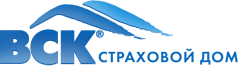 «Страховой Дом ВСК» автоматизировал работу 80 филиалов с помощью Microsoft Dynamics AXС помощью Microsoft Dynamics AX Страховой Дом ВСК сможет повысить эффективность бизнеса за счет контроля над движением денежных средств, оптимизации затрат огромной сети продаж и обслуживания клиентов, унификации ключевых бизнес-процессов во всех филиалах территориально-распределенной компании. На текущий момент в новой ERP-системе одновременно может работать порядка 775 пользователей в 80 филиалах, которые осуществляют несколько миллионов транзакций в месяц. Внедрение системы - это очередной шаг к централизации основных учетных функций, следующим шагом является создание единого операционного центра компании.О заказчикеСтраховой Дом ВСК (СОАО «ВСК») осуществляет страховую деятельность с 11 февраля 1992 года и в настоящее время уверенно входит в пятерку лидеров страхового рынка России. ВСК является крупнейшей общероссийской универсальной страховой компанией, реализует более 100 видов современных страховых услуг, обеспечивает страховую защиту свыше 130 000 предприятий и организаций, 4,5 миллиона российских граждан.ВСК имеет самую разветвленную региональную сеть среди российских страховых компаний, работающих в рамках единого юридического лица, — более 840 филиалов и отделений в основных административных и промышленных центрах нашей страны. Наличие большого числа представительств дает ВСК возможность предоставлять современный страховой сервис и производить выплаты своим клиентам по всей территории России, независимо от места заключения договора страхования.1700 миллионов рублей уставного капитала, сформированные страховые резервы, налаженная система перестрахования рисков в крупнейших мировых перестраховочных компаниях, сбалансированность страхового портфеля обеспечивают высокую надежность операций ВСК.В 2001 году рейтинговым агентством «Эксперт РА» Компании был присвоен высший национальный рейтинг надежности А++ «Исключительно высокий уровень надежности», который подтвержден в 2002—2010 гг.За большой вклад в развитие страхового дела Президентом Российской Федерации Путиным В. В. коллективу ВСК объявлены две благодарности в 2002 и 2007 гг.В целях обеспечения финансовой устойчивости страховых операций ВСК особое внимание уделяет надежной перестраховочной защите собственного страхового портфеля. В ходе сотрудничества с ведущими страховыми и перестраховочными организациями были созданы надежные перестраховочные программы на 2011 год.СитуацияЧтобы повысить управляемость бизнеса, руководство компании приняло решение реализовать проект внедрения ERP-системы на базе Microsoft Dynamics AX 2009. До внедрения системы ERP-класса для автоматизации ряда бизнес-процессов в Страховом Доме ВСК использовались различные программы, ряд операций выполнялся вручную. Как результат, у компании не было возможности консолидировать информацию, сотрудникам приходилось выполнять много ручных операций, контроль был слабым и ощущался недостаток качественных отчетов. Для более эффективного развития бизнеса компании необходимо было обеспечить автоматизированный сбор и анализ информации по всем аспектам деятельности предприятия, переложить все рутинные операции на единую информационную систему, за счет чего снизить количество ошибок и время обработки данных и повысить лояльность клиентов.Выбор решенияВ результате тщательного анализа имеющихся на рынке предложений выбор был сделан в пользу платформы Microsoft Dynamics AX 2009, преимуществами которой являются гибкость и возможности масштабирования с учетом дальнейшего роста компании. Партнерами по внедрению выступили подразделение Microsoft Consulting Services российского офиса корпорации Microsoft, как генеральный подрядчик, и компания «АНД Проджект», в качестве соисполнителя работ. Проект выполнен в строгом соответствии с методологией Microsoft Dynamics Sure Step, в рамках которой выделены такие этапы, как анализ и дизайн, разработка, развертывание, опытная эксплуатация и тиражирование. Реализация проекта является очередным шагом программы по постоянному совершенствованию качества продуктов и услуг, предоставляемых клиентам ВСК на всей территории России вне зависимости от их месторасположения. Решение на базе Microsoft Dynamics AX 2009 автоматизирует работу головного офиса компании и её 80 филиалов, работающих во всех часовых поясах.РешениеВ рамках проекта в ВСК автоматизирован бухгалтерский и налоговый учет, управление корпоративными финансами, контроль движения денежных средств и документооборот, учет основных средств и товарно-материальных ценностей. В единой информационной системе на базе специализированных решений «АНД Проджект» осуществляется управление кадрами и производиться расчет заработной платы. Новая система позволяет руководству ВСК формировать консолидированную финансовую отчетность.Одной из важных задач проекта является создание специального инструментария для учета бланков страховых полисов разных типов – ОСАГО, КАСКО, «зеленых карт» и других. Через модуль учета бланков строгой отчетности проходит очень большой объем номенклатур – партии до 500 тыс. штук. Специально для Страхового Дома ВСК разработан модуль учета инвестиций, регистры налогового учета в части учета временных и постоянных разниц по инвестициям, а также функционал загрузки и работы с бордеро.Для ведения бухгалтерского и налогового учета, а также получения отчетности по всей компании осуществлена интеграция ERP-системы с системой страховых платежей, системой урегулирования убытков, системой управления нормативно-справочной информацией, клиент-банком и торговым терминалом QUIK. В рамках проекта также настроена выгрузка необходимых данных из Microsoft Dynamics AX в специальную учетную систему для подготовки отчетности для Российского союза автостраховщиков.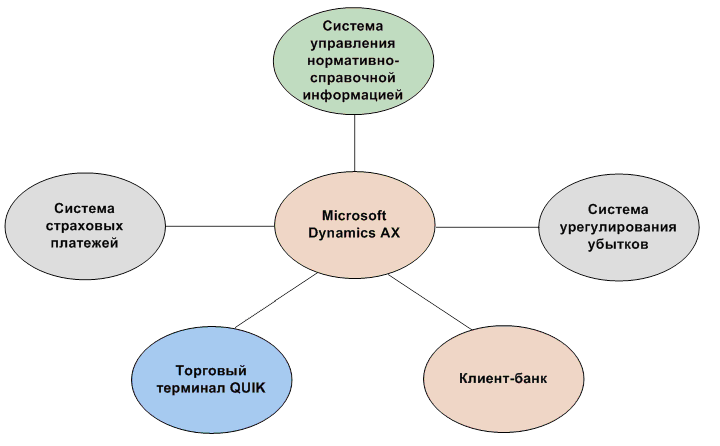 Рис.1. Модель интеграцииИспользование стека продуктов Microsoft в рамках проекта - Microsoft Dynamics AX 2009, Microsoft SQL Server 2008 и Microsoft Office SharePoint Server 2010 - также способствовало эффективному решению поставленных задач.В составе решения были внедрены следующие компоненты: базовое решение на базе Microsoft Dynamics AX 2009 SP1 Eastern Europe, решение по управлению инвестициями, решение по учету бланков строгой отчетности и решения «АНД Проджект», расширяющие возможности локальной версии Microsoft Dynamics AX 2009 («АНД Проджект: Расширенный расчет заработной платы для Microsoft Dynamics AX» и «АНД Проджект: Расширенное управление кадрами для Microsoft Dynamics AX»).Результаты«Проект разработки и внедрения ERP-системы для Страхового Дома ВСК – один из лучших примеров рационального подхода к подготовке и исполнению сложного проекта для компании национального масштаба в России. Нам удалось создать и запустить ERP-систему в запланированные сроки, во многом, благодаря активной поддержке высшего руководства Страхового Дома ВСК и профессиональной работе совместной команды ВСК-Microsoft-«АНД Проджект». Наша формула успеха: качественное управление проектом, четкое следование методологии внедрения и высокая мотивация всех участников», - комментирует Юрий Покусаев, руководитель практики консалтинга по бизнес-приложениям, Microsoft Россия.«Одной из особенностей проекта стал одновременный запуск системы в промышленную эксплуатацию (в рамках этапа тиражирования) в 80 филиалах Страхового Дома ВСК с отключением старых учетных систем, – отмечает Алексей Курочкин, директор практики внедрения ERP компании «АНД Проджект». – В результате, единая отчетность за 1 квартал 2012 года была получена по данным из Microsoft Dynamics AX 2009».«С помощью новой системы ВСК сможет повысить эффективность бизнеса за счет контроля над движением денежных средств, оптимизации затрат огромной сети продаж и обслуживания клиентов, унификации ключевых бизнес-процессов во всех филиалах территориально-распределенной компании, – отмечает Вадим Орлов, заместитель руководителя центра информационных технологий по управлению IT активами «Страхового Дома ВСК». -  На текущий момент в новой ERP-системе одновременно может работать порядка 775 пользователей в 80 филиалах, которые осуществляют несколько миллионов транзакций в месяц. Внедрение системы - это очередной шаг к централизации основных учетных функций, следующим шагом является создание единого операционного центра компании».О партнере«АНД Проджект» с 1997 года работает в области информационных технологий, и занимает лидирующие позиции в области консалтинга и внедрения систем управления предприятиями. Деятельность компании охватывает территорию России, стран СНГ и Балтии. Золотой партнер Microsoft, «Финалист Worldwide в номинации Microsoft Dynamics Distribution Partner of the Year» - входит в тройку лидеров по Microsoft Dynamics в дистрибуции в мире; «Победитель CEE в номинации Microsoft Dynamics Distribution Partner of the Year» - лидер по Microsoft Dynamics в дистрибуции в Центральной и Восточной Европе. Premium Partner по Microsoft Dynamics CRM 2010. www.andproject.ru15 лет специализации в управленческом и ИТ-консалтинге, создании систем управления предприятиями и холдингами (с 1997 года)С 2000 года опыт более 150 успешных проектов внедрения системы Microsoft Dynamics AXБолее 10 000 пользователей решенийУникальные отраслевые решения и опыт внедрений в таких отраслях, как: дистрибуция, энергетика, транспорт, машиностроение и приборостроение, телекоммуникации, финансы и банки, пищевая промышленность, добыча полезных ископаемых, процессное производство и другие.Москва, 105082, ул. Большая Почтовая, 18, Телефон: +7 (495) 648-98-58, факс: +7 (495) 648-98-56Санкт-Петербург, 194100, Б. Сампсониевский пр., дом 68-Н. Телефон: +7 (812) 303-9858, факс: +7 (812) 303-9856. info@andproject.ru Дополнительные сведенияИнформация о других проектах, реализованных на базе технологий корпорации Майкрософт, доступна по адресам: http://www.microsoft.com/Rus/dynamics/Clients/Default.mspx (на русском языке) или http://members.microsoft.com/CustomerEvidence (на английском языке). За дополнительными сведениями о продуктах и услугах обращайтесь в информационный центр корпорации Майкрософт по телефонам (095) 916–71–71 (Москва), (800) 200–80–01 (все города России). Адрес корпорации Майкрософт в интернет: http://www.microsoft.com/ (на английском языке), http://www.microsoft.com/rus/ (на русском языке).Для получения дополнительных сведений о компании «АНД Проджект» посетите сайт: www.andproject.ru © Корпорация Майкрософт, 2006. Все права защищены. Настоящий документ носит исключительно разъяснительный характер. КОРПОРАЦИЯ МАЙКРОСОФТ НЕ ПРЕДОСТАВЛЯЕТ ЭТИМ ДОКУМЕНТОМ НИКАКИХ ГАРАНТИЙ, ЯВНЫХ ИЛИ ПОДРАЗУМЕВАЕМЫХ. Microsoft, Microsoft Dynamics, логотип Microsoft Dynamics являются зарегистрированными товарными знаками корпорации Microsoft в США и/или других странах.